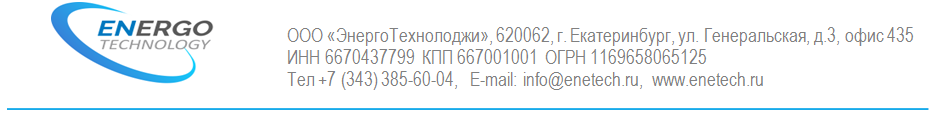 ОПРОСНЫЙ ЛИСТ НА  (2КТП),  КТПН (2КТПН)1. Сведения о заказчике: Наименование организации_______________________________________________________________________________ Контактное лицо________________________________________________________должность________________________ Почтовый адрес _________________________________________________________________________________________ Контактный телефон________________________________________E-mail________________________________________Факс___________________________________________________________________________________________________ _____________________________________________________________________________2. Общие сведения:  3. Параметры питающей сети:   4. Силовой трансформатор: 5. Распределительное устройство ВН: 6. Распределительное устройство НН: 7. Дополнительные требования: Заказчик: ___________________________                  ______________________  /__________________________/ Должность                                                               Подпись                           Расшифровка подписи Наименование объекта установкиРегион и адрес установки     Дата поставки     Климатическое исполнение □    нормальное  □    северное Количество подстанций, шт     Номинальное напряжение сети, кВ□   6□   10□ другое__________Ток трехфазного короткого замыкания, кА     Количество трансформаторов □ 1□ 1□ 1□ 2  □ 2  □ 2  □ 2  □ другое________ □ другое________ □ другое________ □ другое________ □ другое________ Тип трансформатора □    Масляный  (ТМГ)  □    Масляный  (ТМГ)  □    Масляный  (ТМГ)  □    Масляный  (ТМГ)  □    Масляный  (ТМГ)  □    Сухой (ТСЛ)□    Сухой (ТСЛ)□    Сухой (ТСЛ)□    Сухой (ТСЛ)□    Сухой (ТСЛ)□    Сухой (ТСЛ)□    Сухой (ТСЛ)Мощность силового трансформатора, кВА □    25□    40□    40□    63□    63□    100□    100□    160□    160□    250□    250□    400Мощность силового трансформатора, кВА □    630□    630□    1000□    1000□    1250□    1250□    1600□    1600□    2000□    2000□    2500□    2500Схема и группа соединения обмоток □    ∆/Y  □    ∆/Y  □    ∆/Y  □    ∆/Y  □    ∆/Y  □   Y/Y □   Y/Y □   Y/Y □   Y/Y □   Y/Y □   Y/Y □   Y/Y Исполнение ввода Исполнение ввода □  Воздушный  □  Воздушный  □  Воздушный  □  Воздушный  □  Кабельный □  Кабельный □  Кабельный Тип оборудования  Тип оборудования  КСОКСОКСОКСО□ Другое _______________   □ Другое _______________   □ Другое _______________   Тип оборудования  Тип оборудования  □ ВНА  □ ВНА  □ Вакуум □ Вакуум □ Другое _______________   □ Другое _______________   □ Другое _______________   Тип подстанции Тип подстанции □   Тупиковая  □   Тупиковая  □   Тупиковая  □   Тупиковая  □   Проходная□   Проходная□   ПроходнаяНомер схемы по ВН     Номер схемы по ВН     Секционирование по стороне ВН Секционирование по стороне ВН □    Да  □    Да  □    Да  □    Да  □    Нет □    Нет □    Нет Наличие АВР ВН Наличие АВР ВН □    Да  □    Да  □    Да  □    Да  □    Нет□    Нет□    НетПредусмотреть возможность установки дополнительных ячеек 6,10 кВПредусмотреть возможность установки дополнительных ячеек 6,10 кВ□    Да  □    Да  □    Да  □    Да  □    Нет □    Нет □    Нет Количество дополнительных ячеек, шт     Количество дополнительных ячеек, шт     Тип защиты     Тип защиты     Трансформатор тока     Трансформатор тока     Учет электроэнергии ВН Учет электроэнергии ВН □     Да  □     Да  □     Да  □     Да  □    Нет □    Нет □    Нет Тип счетчика     Тип счетчика       Марка и сечение кабеля на стороне  ВН (не более 240 мм2)*I секция  АПвВнг-10 3х(1х240) АПвВнг-10 3х(1х95)  Марка и сечение кабеля на стороне  ВН (не более 240 мм2)*II секция  АПвВнг-10 3х(1х240) АПвВнг-10 3х(1х95)Номинальный ток и материал сборных шин Номинальный ток и материал сборных шин □ 400  □ 400  □ 400  □ 1000  □ 1000  □ 1000  □ 1000  □ 1600  □ 1600  □ 1600  □ 2500 □ 2500 □ 2500 □ 2500 □ Cu  □ Cu  □ Cu  □ Cu  □ Al □ Al □ Al Номинальный ток и материал сборных шин Номинальный ток и материал сборных шин □ 630  □ 630  □ 630  □ 1250  □ 1250  □ 1250  □ 1250  □ 2000  □ 2000  □ 2000  □ 3150 □ 3150 □ 3150 □ 3150 □ Cu  □ Cu  □ Cu  □ Cu  □ Al □ Al □ Al Ввод НН Ввод НН Рубильник:Рубильник:Рубильник:Рубильник:Рубильник:Рубильник:Рубильник:Рубильник:Рубильник:Рубильник:Автомат:Автомат:Автомат:Автомат:Автомат:Автомат:Автомат:Автомат:Автомат:Автомат:Автомат:Ввод НН Ввод НН □ РЕ□ РЕ□ РЕ□ РЕ□ РЕ□ РЕ□ РЕ□ РЕ□ РЕ□ РЕ□ ВА, Электрон (Контактор)□ ВА, Электрон (Контактор)□ ВА, Электрон (Контактор)□ ВА, Электрон (Контактор)□ ВА, Электрон (Контактор)□ ВА, Электрон (Контактор)□ ВА, Электрон (Контактор)□ ВА, Электрон (Контактор)□ ВА, Электрон (Контактор)□ ВА, Электрон (Контактор)□ ВА, Электрон (Контактор)Ввод НН Ввод НН □ Другое  ______________________ □ Другое  ______________________ □ Другое  ______________________ □ Другое  ______________________ □ Другое  ______________________ □ Другое  ______________________ □ Другое  ______________________ □ Другое  ______________________ □ Другое  ______________________ □ Другое  ______________________ □ Другое___________________________□ Другое___________________________□ Другое___________________________□ Другое___________________________□ Другое___________________________□ Другое___________________________□ Другое___________________________□ Другое___________________________□ Другое___________________________□ Другое___________________________□ Другое___________________________Номинальный ток вводного аппарата   Номинальный ток вводного аппарата   Номинал тр-ров тока на вводе Номинал тр-ров тока на вводе □ 300/5□ 300/5□ 300/5□ 400/5  □ 400/5  □ 400/5  □ 400/5  □ 600/5  □ 600/5  □ 600/5  □ 1000/5  □ 1000/5  □ 1000/5  □ 1000/5  □ 1500/5  □ 1500/5  □ 1500/5  □ 1500/5  □ 2000/5 □ 2000/5 □ 2000/5 Класс точности тр-ра тока на вводеКласс точности тр-ра тока на вводе□ 0,5  □ 0,5  □ 0,5  □ 0,5  □ 0,5  □ 0,5 S  □ 0,5 S  □ 0,5 S  □ 0,5 S  □ 0,5 S  □ 0,5 S  □ 0,2  □ 0,2  □ 0,2  □ 0,2  □ 0,2  □ 0,2 S □ 0,2 S □ 0,2 S □ 0,2 S □ 0,2 S Количество фидеров по НН с учетом резервных Количество фидеров по НН с учетом резервных Отходящие линии Отходящие линии Рубильник + предохранитель  Рубильник + предохранитель  Рубильник + предохранитель  Рубильник + предохранитель  Рубильник + предохранитель  Рубильник + предохранитель  Рубильник + предохранитель  Рубильник + предохранитель  Рубильник + предохранитель  Рубильник + предохранитель  Автомат Автомат Автомат Автомат Автомат Автомат Автомат Автомат Автомат Автомат Автомат Отходящие линии Отходящие линии □ РПС (СЭ)  □ РПС (СЭ)  □ РПС (СЭ)  □ РПС (СЭ)  □ РПС (СЭ)  □ РПС (СЭ)  □ РПС (СЭ)  □ РПС (СЭ)  □ РПС (СЭ)  □ РПС (СЭ)  □ ВА (Контактор) □ ВА (Контактор) □ ВА (Контактор) □ ВА (Контактор) □ ВА (Контактор) □ ВА (Контактор) □ ВА (Контактор) □ ВА (Контактор) □ ВА (Контактор) □ ВА (Контактор) □ ВА (Контактор) Отходящие линии Отходящие линии □ OPUS (Schneider Electric)  □ OPUS (Schneider Electric)  □ OPUS (Schneider Electric)  □ OPUS (Schneider Electric)  □ OPUS (Schneider Electric)  □ OPUS (Schneider Electric)  □ OPUS (Schneider Electric)  □ OPUS (Schneider Electric)  □ OPUS (Schneider Electric)  □ OPUS (Schneider Electric)  □ Compact (Schneider Electric)□ Compact (Schneider Electric)□ Compact (Schneider Electric)□ Compact (Schneider Electric)□ Compact (Schneider Electric)□ Compact (Schneider Electric)□ Compact (Schneider Electric)□ Compact (Schneider Electric)□ Compact (Schneider Electric)□ Compact (Schneider Electric)□ Compact (Schneider Electric)Отходящие линии Отходящие линии □ XBLM(ABB)□ XBLM(ABB)□ XBLM(ABB)□ XBLM(ABB)□ XBLM(ABB)□ XBLM(ABB)□ XBLM(ABB)□ XBLM(ABB)□ XBLM(ABB)□ XBLM(ABB)□ Tmax (ABB)□ Tmax (ABB)□ Tmax (ABB)□ Tmax (ABB)□ Tmax (ABB)□ Tmax (ABB)□ Tmax (ABB)□ Tmax (ABB)□ Tmax (ABB)□ Tmax (ABB)□ Tmax (ABB)Отходящие линии Отходящие линии □ ARS (Апатор-электро)□ ARS (Апатор-электро)□ ARS (Апатор-электро)□ ARS (Апатор-электро)□ ARS (Апатор-электро)□ ARS (Апатор-электро)□ ARS (Апатор-электро)□ ARS (Апатор-электро)□ ARS (Апатор-электро)□ ARS (Апатор-электро)□ Другое_________________________□ Другое_________________________□ Другое_________________________□ Другое_________________________□ Другое_________________________□ Другое_________________________□ Другое_________________________□ Другое_________________________□ Другое_________________________□ Другое_________________________□ Другое_________________________Ток плавкой вставки (автоматов)I секц.Ток плавкой вставки (автоматов)Кол-воТок плавкой вставки (автоматов)II секцияТок плавкой вставки (автоматов)Кол-воСекционирование НН Секционирование НН □    Да□    Да□    Да□    Да□    Да□    Да□    Да□    Да□    Да□    Да□    Нет□    Нет□    Нет□    Нет□    Нет□    Нет□    Нет□    Нет□    Нет□    Нет□    НетНаличие АВР по НН Наличие АВР по НН □    Да  □    Да  □    Да  □    Да  □    Да  □    Да  □    Да  □    Да  □    Да  □    Да  □    Нет □    Нет □    Нет □    Нет □    Нет □    Нет □    Нет □    Нет □    Нет □    Нет □    Нет Учет электроэнергии НН Учет электроэнергии НН □    Да  □    Да  □    Да  □    Да  □    Да  □    Да  □    Да  □    Да  □    Да  □    Да  □    Нет □    Нет □    Нет □    Нет □    Нет □    Нет □    Нет □    Нет □    Нет □    Нет □    Нет Тип счетчика   Тип счетчика   Наличие кабельных перемычек □   РУВН□    РУНН Цвет (RAL):   Корпус_________________          Двери____________________Корпус_________________          Двери____________________Транспортные услуги □  Требуются  □ Не требуются Наличие устройства компенсации реактивной мощности □    Да  □    Нет Тип устройства компенсации реактивной мощностиКол-во_______________